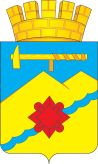 КОНТРОЛЬНО-СЧЕТНАЯ ПАЛАТА ГОРОДА МЕДНОГОРСКАул. Советская, д. 37, г. Медногорск, Оренбургская область, 462274телефон: (8-35379) 3-26-97, факс: (8-35379) 3-26-97Аналитическая запискапо исполнению бюджета муниципального образования город Медногорск за 1 квартал 2022 года1. Общие положенияАналитическая записка Контрольно-счетной палаты города Медногорска об исполнении бюджета муниципального образования город Медногорск за 1 квартал 2022 года подготовлена в соответствии со статьей 8 Положения о Контрольно-счетной палате муниципального образования город Медногорск, утвержденного решением Медногорского городского Совета депутатов от 21.12.2021 №137, статьей 46 Положения о бюджетном процессе в муниципальном образовании город Медногорск, утвержденного решением Медногорского городского Совета депутатов от 22.10.2013 №340, планом работы Контрольно-счетной палаты на 2022 год.Для проведения анализа исполнения бюджета муниципального образования город Медногорск представлено постановление администрации города Медногорска от 26.04.2022 №533-па «Об итогах исполнения бюджета муниципального образования город Медногорск за 1 квартал 2022 года», «Отчет об исполнении  бюджета муниципального образования город Медногорск за 1 квартал 2022 года». 2. Основные параметры исполнения бюджета муниципального образования за 1 квартал 2022 годаРешением Медногорского городского Совета депутатов от 21.12.2021 №131 «Об утверждении бюджета муниципального образования город Медногорск на 2022 год и плановый период 2023 и 2024 годов», с учетом изменений от 22.02.2022 № 151 (далее – Решение о бюджете) доходы на 2022 год утверждены в сумме 948 572,9 тыс. рублей, расходы – 1 104 331,6 тыс. рублей, дефицит бюджета – 155 758,7 тыс. рублей. Годовые бюджетные назначения по доходам и расходам, отраженные в отчете об исполнении бюджета муниципального образования за 1 квартал 2022 года, отличны от бюджетных назначений, утвержденных Решением о бюджете (таблица №1).Таблица №1 (тыс. руб.)Отклонения показателей сводной бюджетной росписи от бюджетных назначений, утвержденных Решением о бюджете, по доходам и расходам связаны с увеличением безвозмездных поступлений из бюджетов других уровней, прочих безвозмездных поступлений в том числе:- за счет уменьшения субвенции бюджетам городских округов и муниципальных районов на осуществление переданных полномочий по предоставлению жилых помещений детям-сиротам и детям, оставшимся без попечения родителей, лицам из их числа по договорам найма специализированных жилых помещений за счет средств областного бюджета на сумму 2 868,6 тыс. рублей (Министерство социального развития Оренбургской области – Уведомление от 01.03.2022 №1);- за счет увеличения субвенции бюджетам  муниципальных образований на предоставление жилых помещений детям-сиротам и детям, оставшимся без попечения родителей, лицам из их числа по договорам найма специализированных жилых помещений на сумму 2 868,6 тыс. рублей (Министерство социального развития Оренбургской области – Уведомление от 04.03.2022 №33);- за счет уменьшения обеспечения мероприятий по переселению граждан из аварийного жилищного фонда, в том числе переселению граждан из аварийного жилищного фонда с учетом необходимости развития малоэтажного жилищного строительства, за счет средств областного бюджета на сумму 429,9 тыс. рублей (Министерство строительства, жилищно-коммунального, дорожного хозяйства и транспорта Оренбургской области – Уведомление от 30.03.2022 №534);- за счет увеличения обеспечения мероприятий по переселению граждан из аварийного жилищного фонда, в том числе переселению граждан из аварийного жилищного фонда с учетом необходимости развития малоэтажного жилищного строительства, поступивших от государственной корпорации – Фонда содействия реформированию жилищно-коммунального хозяйства на сумму 8 156,2 тыс.руб. (Министерство строительства, жилищно-коммунального, дорожного хозяйства и транспорта Оренбургской области -  Уведомление  от 30.03.2022г. №535).Внесение изменений в сводную бюджетную роспись без внесения соответствующих изменений в Решение о бюджете не противоречит Бюджетному законодательству.3. Анализ исполнения бюджета муниципального образования по доходамОбщий объем доходов бюджета муниципального образования за 1 квартал 2022 года, составил 142 537,2 тыс. рублей, при годовом плановом назначении – 956 299,2 тыс. рублей (14,9% от годовых плановых назначений). По сравнению с аналогичным периодом 2021 года поступление доходов увеличилось на 3 764,9 тыс. рублей, в том числе собственные доходы увеличились на 1 251,0 тыс. рублей, безвозмездные поступления - на 2 513,9 тыс. рублей.  Годовой объем плановых бюджетных назначений по налоговым и  неналоговым доходам в размере 227 765,0 тыс. рублей по состоянию на 01.04.2022 год исполнен в сумме 57 220,8 тыс. рублей или 25,1% от годовых плановых назначений.Преобладающую долю налоговых и неналоговых доходов бюджета муниципального образования составляет налог на доходы физических лиц – 71,2%. Удельный вес налогов на совокупный доход составил – 8,3%, земельного налога – 6,6%.Сравнительный анализ исполнения бюджета по доходам за 1 квартал 2022 года к 1 кварталу 2021 года представлен в таблице №2.Таблица №2 Безвозмездные поступления на 01.04.2022 г. сложились в размере 85 316,4 тыс. рублей или 11,7% от годового объема бюджетных назначений (728 534,2 тыс. рублей) и 103,0%  к аналогичному периоду 2021 года (82 802,5 тыс. рублей), из них:- дотации бюджетам муниципальных образований составили 27 076,9 тыс. рублей или 19,8 % от годового объема бюджетных назначений;- субсидии бюджетам бюджетной системы составили 8 676,5 тыс. рублей или 3,0 % от годового объема бюджетных назначений;- субвенции бюджетам муниципальных образований составили 44 183,2 тыс. рублей или 22,0% от годового объема бюджетных назначений.4. Анализ исполнения бюджета муниципального образования по расходамРасходы бюджета муниципального образования за 1 квартал 2022 года профинансированы в сумме 143 384,8 тыс. рублей или 12,9% к годовым бюджетным назначениям. Исполнение бюджета муниципального образования по расходам за 1 квартал 2022 года на 8,9 % выше исполнения за аналогичный период прошлого 2021 года.Сравнительный анализ исполнения бюджета по расходам за 1 квартал 2022 года к 1 кварталу 2021 года представлен в таблице №3.Таблица №3 По удельному весу расходы бюджета распределены следующим образом:- социально-культурная сфера – 71,9% или 103 155,3 тыс. рублей (без расходов на аппарат управления);- национальная экономика – 10,5% или 14 966,0 тыс.рублей;- общегосударственные вопросы – 9,1% или 12 991,8 тыс.рублей (с учетом расходов на аппарат управления по всем разделам);- жилищно-коммунальное хозяйство – 7,3% или 10 517,1 тыс.рублей;- национальная безопасность и правоохранительная деятельность – 1% или 1 427,6 тыс.рублей;- национальная оборона 0,2% или 327,0 тыс.рублей.Расходы на реализацию муниципальных программ составили 143 057,7 тыс. рублей или 99,8% от общего объема расходов городского бюджета за 1 квартал 2022 года.Выводы1. Общий объем доходов, зачисленных в городской бюджет за 1 квартал 2022 года, составил 142 537,2 тыс. рублей, или 14,9 % от годовых плановых назначений (956 299,2 тыс. рублей).2. Расходы бюджета муниципального образования за 1 квартал 2022 года профинансированы в сумме 143 384,8 тыс. рублей, или 12,9 % к годовому плану (1 112 057,9 тыс. рублей).3. Расходы на реализацию муниципальных программ составили 143 057,7  тыс. рублей или 99,9%.4. Бюджет муниципального образования за 1 квартал 2022 года исполнен с дефицитом в сумме 847,6 тыс. рублей.5. Отчет об исполнении бюджета муниципального образования город Медногорск за 1 квартал 2022 года утвержден постановлением администрации города Медногорска от 26.04.2022 №533-па «Об итогах исполнения бюджета муниципального образования город Медногорск за 1 квартал 2022 года».Председатель Контрольно-счетной палаты                                                  Л.М.КолесниковаНаименование кода бюджетной классификацииБюджетные назначения согласно Решению о бюджете (от 22.02.2022 №151)Бюджетные назначения согласно отчету об исполнении бюджета муниципального образованияОтклонение1234Налоговые и неналоговые доходы227 765,0227 765,00,00Безвозмездные поступления720 807,9728 534,27 726,3ИТОГО ДОХОДОВ948 572,9956 299,27 726,3Общегосударственные вопросы54 419,954 419,90,00Национальная оборона1 309,01 309,00,00Национальная безопасность и правоохранительная деятельность5 952,95 952,90,00Национальная экономика150 640,2150 637,1-3,1Жилищно-коммунальное хозяйство407 563,1415 292,57 729,4Охрана окружающей среды5 384,45 384,40,00Образование333 434,7333 434,70,00Культура, кинематография62 103,962 103,90,00Здравоохранение228,0228,00,00Социальная политика47 427,347 427,30,00Физическая культура и спорт35 868,235 868,20,00ИТОГО РАСХОДОВ1 104 331,61 112 057,97 726,3ДЕФИЦИТ-155 758,7-155 758,70,00ДоходыИсполнено на 01.04.2021 г.(тыс. руб.)Исполнено на 01.04.2022 г.(тыс. руб.)Отклонение фактического поступления за 1 квартал 2022 г. от фактического поступления за 1 квартал 2021 г. (тыс. руб.)Отклонение фактического поступления за 1 квартал 2022 г. от фактического поступления за 1 квартал 2021 г. (%)12345Налог на доходы физических лиц38 353,040 723,9+2 370,9+6,2Акцизы по подакцизным товарам (продукции), реализуемым на территории Российской Федерации1 572,11 884,0+311,9+19,8Налог, взимаемый с налогоплательщиков, выбравших в качестве объекта налогообложения доходы2 050,02 095,4+45,4+2,2Налог, взимаемый с налогоплательщиков, выбравших в качестве объекта налогообложения доходы, уменьшенные на величину расходов (в том числе минимальный налог, зачисляемый в бюджеты субъектов РФ)2 172,81 891,2-281,6-13,0Единый налог на вмененный доход для отдельных видов деятельности818,657,0-761,6-93,0Единый сельскохозяйственный налог77,31,0-76,3-98,7Налог, взимаемый в связи с применением патентной системой налогообложения, зачисляемый в бюджеты городских округов528,7709,6+180,9+34,2Налог на имущество физических лиц122,7166,5+43,8+35,7Земельный налог3 024,03 779,0+755,0+25,0Налоги, сборы и регулярные платежи за пользование природными ресурсами0,30,5+0,2+66,7Государственная пошлина648,1844,8+196,7+30,4Доходы, получаемые в виде арендной платы за земельные участки747,31 232,0+484,7+64,9Доходы от сдачи в аренду имущества756,8615,4-141,4-18,7Прочие поступления от использования имущества находящегося в государственной и муниципальной собственности517,3773,5+256,2+49,5Плата, поступившая в рамках договора за предоставление права на размещение и эксплуатацию нестационарного торгового объекта, установку и эксплуатацию рекламных конструкций на землях или земельных участках, государственная собственность на которые не разграничена9,946,2+36,3+366,7Плата за негативное воздействие на окружающую среду832,91 844,2+1 011,3+121,4Прочие доходы от оказания платных услуг получателями средств бюджетов городских округов23,0125,8+102,8+447,0Прочие доходы от компенсации затрат бюджетов городских округов39,259,3+20,1+51,3Доходы от реализации иного имущества находящегося в собственности городских округов, в части реализации основных средств по указанному имуществу3 160,052,8-3 107,2-98,3Доходы от продажи земельных участков, государственная собственность на которые не разграничена и которые расположены в границах городских округов203,510,8-192,7-94,7Штрафы, санкции, возмещения ущерба312,3167,9-144,4-46,2Инициативные платежи, зачисляемые в бюджеты городских округов-140,0+140,0Итого налоговых и неналоговых (собственных) доходов55 969,857 220,8+1 251,0+2,2Безвозмездные поступления82 802,585 316,4+2 513,9+3,0Всего доходов138 772,3142 537,2+3 764,9+2,7РасходыИсполнено на 01.04.2021 г.(тыс. руб.)Исполнено на 01.04.2022 г.(тыс. руб.)Отклонение фактических расходов за 1 квартал  2022 г. от фактических расходов за 1 квартал 2021 г. (тыс. руб.)Отклонение фактических расходов за 1 квартал  2022 г. от фактических расходов за 1 кварталу 2021 г. (%)12345Общегосударственные вопросы10 768,311 745,9+977,6+9,1Национальная оборона317,5327,0+9,5+3,0Национальная безопасность и правоохранительная деятельность1 174,51 427,6+253,1+21,5Национальная экономика8 814,214 966,0+6 151,8+69,8Жилищно-коммунальное хозяйство9 560,810 517,1+956,3+10,0Охрана окружающей среды0,000,000,000Образование72 180,278 176,3+5 996,1+8,3Культура, кинематография11 457,912 425,0+967,1+8,4Здравоохранение63,054,0-9,0-14,3Социальная политика9 976,35 641,9-4 334,4-43,4Физическая культура и спорт7 333,18 104,0+770,9+10,5ИТОГО РАСХОДОВ131 645,8143 384,8+11 739,0+8,9